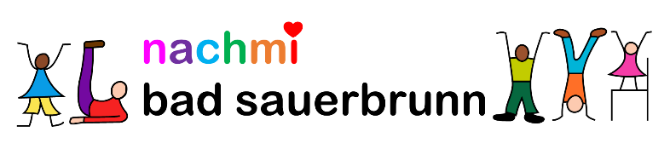 Sehr geehrte Eltern!Anbei die freien Tage für das erste Halbjahr. 
Bitte tragen Sie ein, wann Sie Betreuung für Ihr Kind / Ihre Kinder brauchen.
Die Betreuung findet ab 8 Kindern statt.In den Weihnachtsferien, 24.12.2021 bis 9.1.2022 ist die Nachmi geschlossen 
(Schulbeginn 10.1.2022).Die Betreuung an den schulfreien Tagen kostet pro Kind und Tag 6.- Euro, zuzüglich 4.50 Euro für das Mittagessen. Dieser Betrag ist bei Anmeldung verpflichtend und wird schon im Voraus von der Gemeinde eingehoben.Abgabetermin: 
Die Anmeldung bitte unbedingt bis spätestens Mittwoch, 13.Oktober 2021 abgeben. 
Bitte geben Sie auch leere Zettel wieder ab. DANKE!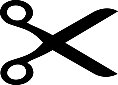   ……………………………………………………………………………………………………………………………………………..
Ich melde mein Kind ____________________________________  Klasse: ____________
an folgenden Tagen zur Betreuung an:
 IBAN (falls nicht bekannt): _____________________________________________Datum: ________________  Unterschrift: _________________________________ JaNeinMo, 25.10. 2021Mi, 27.10. 2021Do, 28.10. 2021Fr, 29.10. 2021Di, 2.11. 2021 (Allerseelen)Do, 11.11.2021 (Martini)